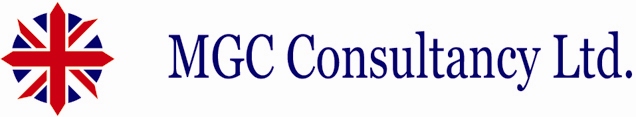 GENERAL INFORMATIONCompany name                                                                                                                                                                                                                 Address 	                                                                                                                                                                                   Contact person                                                                                                                                                                                      Position	                                                                                                                                                                                    Telephone 	                                                                                                                                                                                    Mobile	                                                                                                                                                                                    E-mail	                                                                                                                                                                                     Website	                                                                                                                                                                                    Year established                                                                                                                                                                                    Turnover	                                                                                                                                                                                    N. of employees	                                                                                                                                                                                    COMMERCIAL INFORMATIONType of collection/s manufactured/distributed: Definition of the collection, to whom it is addressed and market segment.			Brand/sType of retailers who buy the brand/s			Number of collections produced per year and sizes manufactured				Number of samples per collection, per season (Spring/Summer and Autumn/Winter)Dates in which agents/distributors would receive the SS/2019 and AW/2019 samplesCOMMERCIAL INFORMATIONAre there minimum orders? And which are the usual payment terms?Average wholesale pricesBrands sold in stores alongside the brand/s of the companyAdvantages of the collection(s) compared to the competitors’ collectionsINTERNATIONAL MARKETS				Is the company website in English? If not, when will it be in English?	                              Countries where the company exports			                              Agents/distributors in the UK/Ireland to whom the company already deals with or dealt in the past. Would the company prefer to appoint territorial agents or national agents?			                              Active and/or passive stockists in the UK and/or Ireland. Please indicate name and town.International trade shows where the company exhibits the collection/s.			Promotional material to send and/or to hand over to agents/distributors.	 UNITED KINGDOM & IRELAND	    LADIESWEAR       MENSWEAR   CHILDRENSWEARInterested in meeting agents/distributors specialising in:Fashion Mother of the bride/ceremony --------------			-----	Occassionwear ----------------------------------			-----	Lifestyle ------------------------------------------ 			-----	Smart/casual/daywear -------------------------			-----	  Blouses/shirts ------------------------------------			-----	  Dresses---------------------------------------------			-----	Knitwear-------------------------------------------			-----	Outerwear----------------------------------------			-----	Cruisewear----------------------------------------			-----	Couture--------------------------------------------			-----	Plus sizes------------------------------------------			-----	StyleContemporary collections------------------			-----	Classic-vanguard collections-------------------				-----	Footwear Casual & smart/casual			-----	Urban/cosmopolitan 			-----Espadrilles 			-----Comfort/ergonomic 			-----Sandals 			-----Laced shoes 			-----Boots 			-----High heels 			-----Occasion footwear			-----Special footwear sizes			-----	Fashion, Footwear & Children Accessories Fine Jewellery			-----Custom Jewellery			-----Fashion accessories 			-----Footwear accessories 			-----Socks/lingerie/underwear			-----Handbags and leather accessories 			-----	Other products (please indicate)			-----			-----		Designer’s signature & date				